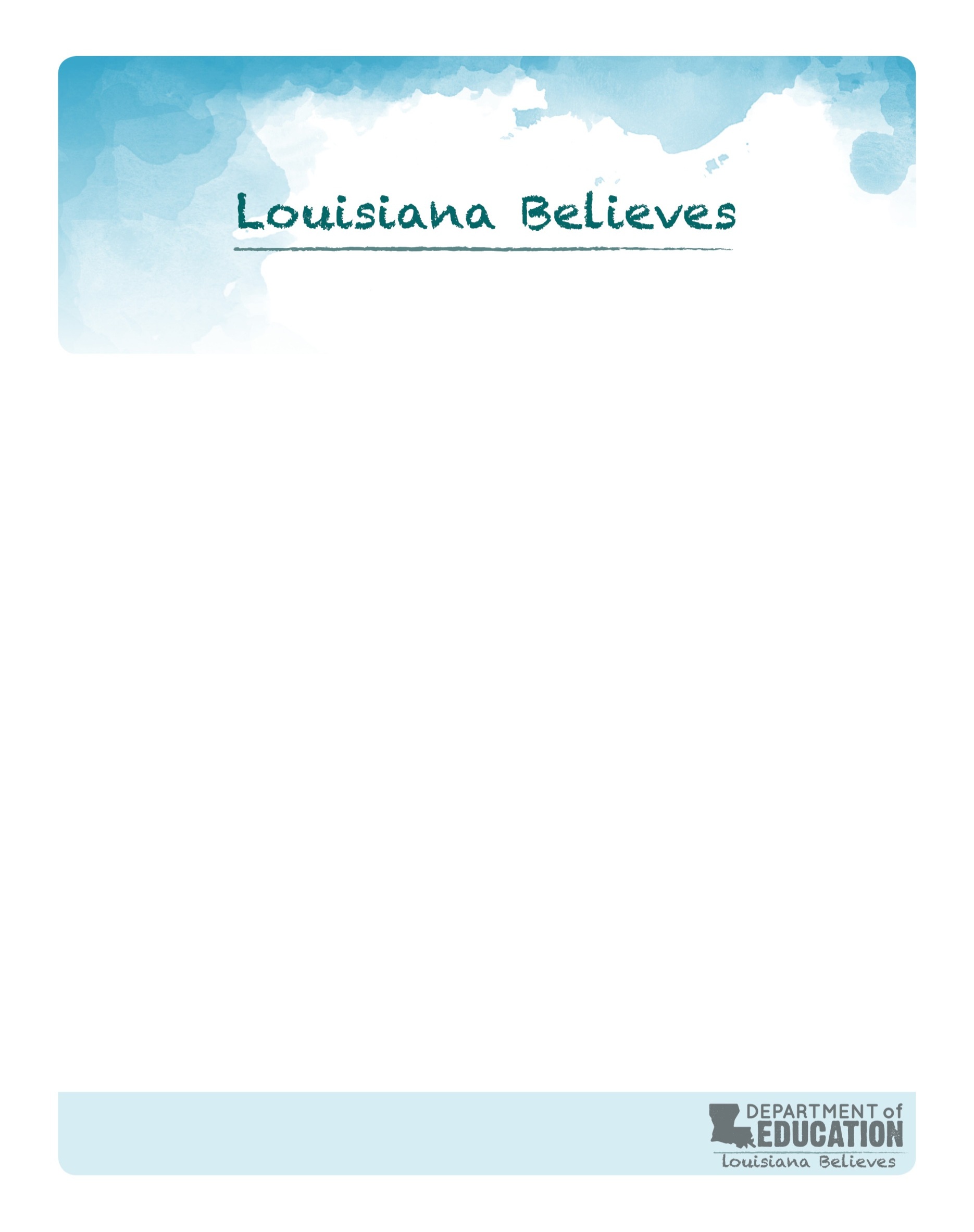 Table of Contents OverviewIntroduction and BackgroundPurposeApplication InstructionsApplication Part I Proposal IntroductionPart II NarrativePart III Proposed BudgetAppendix Standards and Indicators of Quality McKinney-Vento ProgramsOVERVIEWIntroductionThe Louisiana Department of Education (LDOE) is soliciting applications for the 2014-15 Education for Homeless Children and Youths Program, a grant authorized under Title VII, Subtitle B of the McKinney-Vento Homeless Assistance Act as amended in ESEA, Title X, Part C, to fund subgrants to local education agencies (LEAs) to provide services and supports for students who are experiencing homelessness. This competitive grant will be awarded based on the quality and comprehensiveness of the applicants’ program plans. The LDOE will look to see that the LEA has determined the specific needs of students identified as homeless within the LEA and developed a plan to address these specific needs. When developing a plan, applicants should focus on addressing three indicators: Student Achievement and Performance Outcomes, School\LEA Support Outcomes, and Collaboration Outcomes. These indicators were developed by the National Center for Homeless Education at SERVE, and have proven to be successful components of a quality plan to address the needs of students experiencing homelessness.  For more information on the indicators, refer to the attachment in the Appendix or contact your NCLB Point of Contact.Purpose The purpose of the McKinney-Vento Education for Homeless Children and Youths Program is to continue to break the cycle of poverty and illiteracy by enrollment, attendance, and success in school. The Program is designed to address the problems that homeless children and youth face.  In planning for your upcoming school year, the LDOE encourages applicants to use McKinney-Vento funding, while braiding other funds when appropriate, to address the specific needs of students experiencing homelessness, and to provide a variety of comprehensive services to support students experiencing homelessness.Application InstructionsPlease review and follow all instructions carefully when completing this application. If you have any questions or need technical assistance during the application process, contact your NCLB Point of Contact.Use Arial 10-point font.Upload the completed narrative in the Electronic Grants Management System on the Budget Detail Page.Complete the appropriate budget pages in the Electronic Grants Management System.Application and accompanying documents must be uploaded into the Electronic Grants Management System no later than , 2014.Title X, Part C- McKinney-Vento Homeless ApplicationApplication for Project FundsApproved Representative of the Applicant Agency                 Date                           Division of Education Finance Designee                           Date                     “An Equal Opportunity Employer”Three-Year McKinney-Vento Homeless RFP (FY2014-2015)Part I 	Proposal Introduction	Cover Page and CertificationProject AbstractProvide a brief summary of the proposed program in one paragraph.  Include the number of students to be served, a description of the intended services, and an overview of the project collaboratorsTable of Contents – The table of contents should begin after the Project AbstractPart II	Narrative									   Demographics and Need - Describe the demographics and needs of the identified students experiencing homelessness in the LEA.  Include the following: Current number of students experiencing homelessness and how it compares with the past three years Mobility rate, dropout rate, and graduation rate of students experiencing homelessnessLiving situations of students and families served and barriers faced by the studentsDescription of current academic needsDescription of how the LEA is currently meeting the needs of students experiencing homelessness.Standards and Indicators of Quality McKinney-Vento Programs -  Develop at least one performance measure with outcomes in each of the areas listed below which will be tracked and evaluated each year of the three-year funding cycle. The measurement of each outcome must be relevant, realistic, and demonstrate a direct impact on students experiencing homelessness. For a full list of performance measures, refer to: http://www.serve.org/nche/products_list.php#guidebook.The three areas are: 1) Student Achievement and Performance Outcomes, 2) School/LEA Support Outcomes and , 3) Collaboration Outcomes. See Appendix for Standards and Indicators of Quality McKinney-Vento Programs.Program Design and Implementation  Goals:	(1) To remove barriers and develop policies and procedures which support enrollment, retention and success of students experiencing homelessness             	(2) To provide educational and social support for students PreK-12 experiencing homelessness, and to assist them in meeting the same academic standards as all students		(3) To provide a comprehensive approach, through coordination of funding and collaboration of services, to meet the needs of students experiencing homelessnessDiscuss how the LEA will address stated goals in the proposed program. Include the following:How identified needs will be addressedIntended activities and implementation stepsPart III	 Proposed Budget Budget - Submit a budget detail and summary which demonstrates a connection between the activities of the grant request and the applicant’s overall McKinney-Vento program in the Electronic Grants Management System. The preliminary funding formula is $100 per identified homeless student.  Include the following information below:How the grant request coordinates with various sources of funding and services for the proposed program, including coordination of Title I Part A, how set-asides were determined and were used to support the needs of students How funds will be utilized to supplement the applicant’s current homeless programHow funds will be utilized to support students experiencing homelessness and also identified as one or more of the following: migrant, early childhood, special needs, etc.Official Program Title:Title X, Part C- McKinney-Vento Homeless CFDA#: (If Federal Funds)84.196CAwarding Agency:State of LouisianaProject Number:Funding Amount Applied for:Funding Period:July 1, 2014 – June 30, 2015Agency Information:Recipient Organization:Project Director:Fiscal Agent:Mailing Address:Street Address:City:                                                                  State:                                                  Zip Code: Program Contact Information:Name/Position:Telephone Number:                                                        (Area Code)  (Number)      (Extension)Fax Number:	                                                        (Area Code)  (Number)     Email Address:I hereby assure and certify that this agency will comply with the regulations, policies, guidelines and requirements, as they relate to the application, acceptance and use of funds for the federally-assisted or state-assisted project.  APPROVED (For State Agency Use Only):Program Division Director/Designee                                  Date